REGON: 510207605WSTĘPNE WARUNKI ZAPYTANIA OFERTOWEGO:Termin realizacji dostawy po złożeniu zamówienia w formie fax lub mail – do 14 dni (nie później niż do dnia 30.04.21r.).Ważność oferty – 14 dni (wg  Wykonawcy - ……………… dni). W przypadku nie złożenia zamówienia w terminie ważności oferty, oferta ulega nieważności i nie będzie wiążąca dla stron.OFERTĘ proszę uzupełnić do dnia 10.05.2022r. i przesłać na e-mail patrycja.stefanska@strazgraniczna.pl, Dane kontaktowe osoby ze strony Zamawiającego- w sprawach dotyczących przedmiotu zamówienia – chor.sztab.SG Aneta PIASECKA (tel.   89 750-33-28).- inne sprawy: Pani Patrycja STEFAŃSKA – tel. 797-337-414, mjr SG Jarosław KRUSZYŃSKI – tel. 797-337-413 (lub wskazane w adresie Zamawiającego).Osoba do kontaktów ze strony Wykonawcy - ……….............................................................. 
- tel. kontaktowy - ……………………………………e-mail…………………………..…….Koszt dostawy ponosi Wykonawca.Zamawiający zapłaci za dostarczony towar przelewem w ciągu 14 dni od daty wystawienia faktury VAT oraz otrzymania towaruKryterium oceny ofert przy wyborze Wykonawcy – 100% wartość brutto za przedmiot zamówienia.W pierwszej kolejności Zamawiający będzie rozpatrywał oferty pełne, kompletne złożone na druku Zamawiającego, prawidłowo wypełnione oraz potwierdzone podpisem i pieczątką.Ilość przedmiotów ujęta w kolumnie „ilość” może ulec zmianie w zależności od wartości całkowitej oferty oraz zaoferowanego asortymentu.Zamawiający nie przyjmuje zamiennikówZamawiajmy zastrzega sobie prawo pozostawić do dyspozycji Wykonawcy zamawiany towar nie odpowiadający wymogom jakościowym i zażądać od /wykonawcy wymiany towaru na pełnowartościowy."Informacja o przetwarzaniu Pana/Pani danych osobowych znajduje się na stronie Warmińsko-Mazurskiego Oddziału Straży Granicznej pod adresem: http://wm.strazgraniczna.pl/wm/rodo/28503.RODO.html”Uwaga: O sposobie rozstrzygnięcia niniejszego zapytania ofertowego oraz wyborze Wykonawcy na dostawę przedmiotu zamówienia Warmińsko-Mazurski Oddział Straży Granicznej 
w Kętrzynie poinformuje w terminie do pięciu dni roboczych od daty składania ofert poprzez zamieszczenie na stronie internetowej stosownej informacji w zakładce „Zamówienia publiczne” - „Ogłoszenie - zapytanie ofertowe”.   Zapoznałem się i akceptuję warunki zapytania      Potwierdzam otrzymanie dokumentu oraz            przyjęcie zapytania do realizacji                                                   ( fax 89 750 37 25)……………………………………………………………………                              .......................................................................                Data, podpis i pieczęć  Oferenta (Wykonawcy)	                             Data, podpis i pieczęć ZamawiającegoL.p.Wyszczególnienie i opis przedmiotu zamówienia (dostawy)IlośćWartość brutto (zł)Przedmiotem zamówienia jest wykonanie i dostawa materiałów promocyjnych, wyszczególnionych poniżej. Przedmiot zamówienia pochodzi z katalogu Blue Collection 2022.Uwaga:Każdy materiał oraz element składowy wchodzących w skład kompletów będzie oznakowany:- logiem oraz  napisem „Unia Europejska Fundusz Azylu Migracji  i Integracji”- nazwą „Warmińsko - Mazurski Oddział Straży Granicznej”,Logo z napisem Unii Europejskiej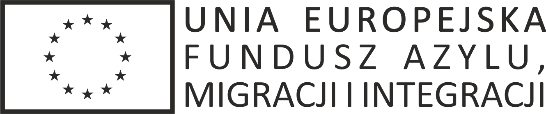 LUB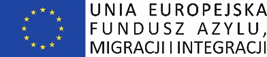 Oraz nazwa naszego oddziałuWarmińsko - Mazurski Oddział Straży Granicznej1Power bank FUERTE  10 000 mAh52Długopis SLIM503Długopis TANGO 30L.p.Wyszczególnienie i opis przedmiotu zamówienia (dostawy)IlośćWartość brutto (zł)4Długopis METRUM205Notes MAGO206Torba ACADEMIC37Parasolka GENTELAN 108koc 2w1 COMBO39Zestaw kieliszków510Kostki chłodzące do napojów SCOTCH511Brelok miara TIRE 1m5012Narzędzia wielofunkcyjne BIKE1613Latarka czołowa COB FRENTE5RAZEM WARTOŚĆ BRUTTO OFERTYRAZEM WARTOŚĆ BRUTTO OFERTYRAZEM WARTOŚĆ BRUTTO OFERTYRAZEM WARTOŚĆ BRUTTO OFERTY